To be sent by email to the WIPO Arbitration and Mediation Center and to Palexpo using the following contact details or submitted in hard copy at the Palexpo address mentioned at the end of this documenthereby declare toName of the allegedly infringing itempresented atfor the duration of this trade fair and to refrain from offering commercially the above mentioned items.Respectfully submitted,Model Cease and Desist DeclarationPalexpo Trade Fairs – Fast-Track Intellectual 
Property Dispute Resolution Procedure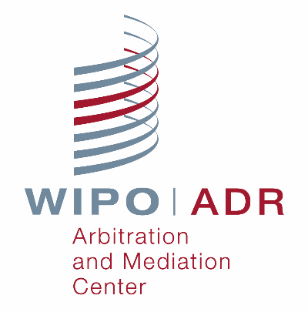 WIPO Arbitration and Mediation CenterPalexpoarbiter.mail@wipo.intdisputes@palexpo.chDispute Number (elements for numbering:  WIPO, date of receipt of request (day/month/year): e.g. WIPO090315)Dispute Number (elements for numbering:  WIPO, date of receipt of request (day/month/year): e.g. WIPO090315)Dispute Number (elements for numbering:  WIPO, date of receipt of request (day/month/year): e.g. WIPO090315)I, the undersigned[Respondent]NameAddressTelephoneE-mailimmediately remove itemsName of trade fairDate and venue of trade fairHall No.Booth No.other actionQueriesFor any queries or difficulties, please contact Palexpo case secretariatMs. Christine Heilmann SandozRoute François-Peyrot 30
CH -1218 Grand-SaconnexSwitzerlandT + 41 22 761 11 11D + 41 22 761 10 79E disputes@palexpo.chDate[Name/Signature]